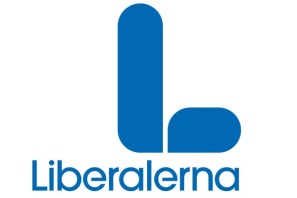 Interpellation till Berit Jansson, ordförande i teknik- och klimatnämnden, angående toaletterna och vänthallen på Norrtälje busstationToaletterna och vänthallen vid Norrtälje busstationen ger inte ett välkomnande första intryck för de besökare som kommer till Norrtälje med buss. Inte visar det på någon omtanke för våra egna medborgare heller. Inredningen är sliten och städningen är eftersatt.  Flera kommunmedborgare har skrivit insändare och debattartiklar, men ingenting tycks hända trots förståelse och löften om att rätta till situationen. Med anledning av det vill vi rikta följande frågor till ordförande i teknik- och klimatnämnden:Finns det någon konkret tidplan för upprustningen och förbättringen av städningen vid Norrtälje busstation och hur ser denna i så fall ut?Vilka förbättringsåtgärder finns inplanerade?Förnamn EfternamnLiberalerna i Norrtälje kommun